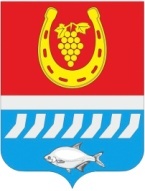 администрациЯ Цимлянского районаПОСТАНОВЛЕНИЕ.08.2023                                              №___                                           г. ЦимлянскВ соответствии с постановлением Правительства Ростовской области от 10.07.2023 № 502 «О внесении изменений в постановление Правительства Ростовской области от 28.06.2019 № 443», Администрация Цимлянского районаПОСТАНОВЛЯЕТ:Внести в постановление Администрации Цимлянского района от 20.12.2022 № 1095 «Об оплате труда работников муниципальных бюджетных образовательных учреждений, Цимлянского района подведомственных отделу культуры Администрации Цимлянского района» изменения, согласно приложению.Настоящее постановление вступает в силу с 1 сентября 2023 года.Контроль за выполнением постановления возложить на заместителя главы Администрации Цимлянского района по социальной сфере Кузину С.Н. Исполняющий обязанности главыАдминистрации Цимлянского района                                           Е.Н. НочевкинаПостановление вносит отдел культуры Администрации Цимлянского районаПриложение к постановлениюАдминистрацииЦимлянского районаот __.08.2023 № ___ИЗМЕНЕНИЯ, вносимые в постановление от 20.12.2022 № 1095 «Об оплате труда работников муниципальных бюджетных образовательных учреждений, Цимлянского района подведомственных отделу культуры Администрации Цимлянского района»В приложении № 1 к постановлению:1. Подпункт 2.3.2. пункта 2.3. раздела 2 дополнить абзацем следующего содержания:«Минимальные размеры должностных окладов педагогических работников, не включенных в ПКГ работников образования, утвержденные приказом Министерства здравоохранения и социального развития Российской Федерации от 05.05.2008 № 216н, приведены в таблице № 31.Таблица № 31МИНИМАЛЬНЫЕ РАЗМЕРЫ ДОЛЖНОСТНЫХ ОКЛАДОВ по должностям педагогических работников, не включенных в ПКГ работников образования, утвержденные приказом Министерства здравоохранения и социального развития Российской Федерации от 05.05.2008 № 216н2. В разделе 3:2.1 В абзаце первом пункта 3.2 слова «Педагогическим работникам» заменить словами «Педагогическим работникам, включенным и не включенным в ПКГ работников образования, утвержденные приказом Министерства здравоохранения и социального развития Российской Федерации от 05.05.2008 № 216н,..».2.2. В подпункте 3.3.2 пункта 3.3 слова «Педагогическим работникам» заменить словами «Педагогическим работникам, включенным и не включенным в ПКГ работников образования, утвержденные приказом Министерства здравоохранения и социального развития Российской Федерации от 05.05.2008 № 216н,..».2.3. Примечание к таблице № 9 подпункта 3.4.5 пункта 3.4 дополнить абзацем следующего содержания:«Доплаты за осуществление дополнительной работы, не входящей в   круг основных должностных обязанностей, не устанавливаются педагогическим работникам, не включенным в ПКГ работников образования, утвержденные приказом Министерства здравоохранения и социального развития Российской Федерации от 05.05.2008 № 216н.».3. В разделе 4:3.1 В подпункте 4.4.1 пункта 4.4:3.1.1. В абзаце первом слова «Педагогическим работникам» заменить словами «Педагогическим работникам, включенным и не включенным в ПКГ работников образования, утвержденные приказом Министерства здравоохранения и социального развития Российской Федерации от 05.05.2008 № 216н,..».3.1.2. Абзац второй после слов «педагогическим работникам,..» дополнить словами «указанным в абзаце первом настоящего подпункта,..». 3.2. В пункте 4.6:3.2.1. Абзац второй после слов «педагогическим работникам,..» дополнить словами «включенным и не включенным в ПКГ работников образования, утвержденные приказом Министерства здравоохранения и социального развития Российской Федерации от 05.05.2008 № 216н,..».3.2.2. Таблицу № 10 изложить в редакции:«Таблица № 10РАЗМЕРЫнадбавки за выслугу лет3.3. В пункте 4.9:3.3.1. Абзац второй после слов «педагогическим работникам,..» дополнить словами «включенным и не включенным в ПКГ работников образования, утвержденные приказом Министерства здравоохранения и социального развития Российской Федерации от 05.05.2008 № 216н,..».3.3.2. Абзац пятый после слов «Педагогическим работникам» дополнить словами «..,включенным и не включенным в ПКГ работников образования, утвержденные приказом Министерства здравоохранения и социального развития Российской Федерации от 05.05.2008 № 216н,..».3.4.. Абзац четвертый пункта 4.10 после слов «педагогическим работникам,..» дополнить словами «включенным и не включенным в ПКГ работников образования, утвержденные приказом Министерства здравоохранения и социального развития Российской Федерации от 05.05.2008 № 216н,..».3.5. В пункте 4.11:3.5.1. Абзац второй после слов «педагогическим работникам,..» дополнить словами «включенным и не включенным в ПКГ работников образования, утвержденные приказом Министерства здравоохранения и социального развития Российской Федерации от 05.05.2008 № 216н,..».3.5.2. Абзац третий изложить в редакции: «руководителю учреждения, заместителю руководителя учреждения, главному бухгалтеру, работникам, занимающим должности, включенные и не включенные в ПКГ работников образования, утвержденные приказом Министерства здравоохранения и социального развития Российской Федерации от 05.05.2008 № 216н:».Управляющий делами                                                                               А.В. КуликО внесении изменений в постановление Администрации Цимлянского района от 20.12.2022 № 1095 «Об оплате труда работников муниципальных бюджетных образовательных учреждений, Цимлянского района подведомственных отделу культуры Администрации Цимлянского района»Наименование должностиМинимальный должностной оклад (рублей)Советник директора по воспитанию и взаимодействию с детскими общественными объединениями14449».№п/пПеречень категорий работниковРазмер надбавки (процентов)1231.Руководитель учреждения, заместители руководителя учреждения, главный бухгалтер; руководители, специалисты, служащие, занимающие должности, включенные в ПКГ работников образования, утвержденные приказами Министерства здравоохранения и социального развития Российской Федерации от 05.05.2008 № 216н, от 05.05.2008 № 217н, педагогические работники, не включенные в ПКГ работников образования, утвержденные приказом Министерства здравоохранения и социального развития Российской Федерации от 05.05.2008 № 216н при стаже работы (службы):1.от 5 до 10 лет101.от 10 до 15 лет151.свыше 15 лет201232.Иные руководители, специалисты и служащие при стаже работы (службы):2.от 1 года до 5 летдо 102.от 5 до 10 летдо 152.от 10 до 15 летдо 202.свыше 15 летдо 30».